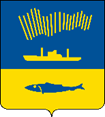 АДМИНИСТРАЦИЯ ГОРОДА МУРМАНСКАП О С Т А Н О В Л Е Н И Е                                                                                                                    №     В соответствии с Федеральными законами от 06.10.2003 № 131-ФЗ «Об общих принципах организации местного самоуправления в Российской Федерации», Уставом муниципального образования городской округ город-герой Мурманск, решением Совета депутатов города Мурманска от 29.01.2015 № 8-100 «Об утверждении Положения о порядке управления и распоряжения имуществом города Мурманска и о признании утратившими силу отдельных решений Мурманского городского Совета и Совета депутатов города Мурманска», решением Совета депутатов города Мурманска от 15.12.2022                № 42-575 «О внесении изменений в приложение к решению Совета депутатов города Мурманска от 01.04.2011 № 35-430 «Об утверждении структуры администрации города Мурманска» (в редакции решения Совета депутатов города Мурманска от 29.04.2021 № 24-292)», постановлением администрации города Мурманска от 04.05.2011 № 735 «Об утверждении порядка создания, реорганизации, изменения типа и ликвидации муниципальных учреждений, а также утверждения уставов муниципальных учреждений и внесения в них изменений», постановления администрации города Мурманска от 17.01.2023        № 60 «О реорганизации  комитета градостроительства и территориального развития администрации города Мурманска в форме присоединения к нему комитета по строительству администрации города Мурманска», от 01.04.2011 № 35-430 «Об утверждении структуры администрации города Мурманска»                 п о с т а н о в л я ю:         1. Внести в приложение к постановлению администрации города Мурманска  от 11.03.2010  № 349 «Об определении  уполномоченных  органов» (в ред. постановлений от 29.06.2011 № 1123, от 12.08.2011 № 1429,                        от 30.03.2012 № 622, от 17.04.2012 № 780, от 20.07.2012 № 1685,                             от 27.11.2012 № 2805, от 11.12.2012 № 2952, от 28.02.2013 № 399,                                  от 18.06.2013 № 1498, от 30.10.2013 № 3035, от 03.06.2014 № 1695,                                от 11.03.2015 № 675, от 27.03.2015 № 814, от 28.04.2015 № 1060,                               от 12.05.2016 № 1278, от 12.04.2017 № 1026, от 20.04.2017 № 1138,                       от 01.09.2017 № 2863, от 30.03.2018 № 864, от 04.06.2018 № 1631,                              от 15.06.2018 № 1774, от 18.06.2018 № 1784, от 23.07.2018 № 2257,                            от 09.09.2020 № 2103, от 22.12.2021 № 3324, от 25.05.2022 № 1366)                    следующие изменения:  - по тексту приложения слова «комитет по строительству администрации города Мурманска» заменить словами «комитет территориального развития и строительства администрации города Мурманска».2. Отделу информационно-технического обеспечения и защиты информации администрации города Мурманска (Кузьмин А.Н.) разместить настоящее постановление на официальном сайте администрации города Мурманска в сети Интернет. 3. Редакции газеты «Вечерний Мурманск» (Хабаров В.А.) опубликовать настоящее постановление.4. Настоящее постановление вступает в силу со дня его официального опубликования и распространяется на правоотношения, возникающие после внесения в Единый государственный реестр юридических лиц записи о прекращении деятельности комитета по строительству администрации города Мурманска.5. Контроль за выполнением настоящего постановления возложить на  заместителя главы администрации города Мурманска …Глава администрациигорода Мурманска                                                                       Ю.В. Сердечкин